Карта урока для организации занятий с использованиемэлектронного обучения и дистанционных образовательных технологийУчительПредметФизикаКласс9Дата проведения урока25.05.2020 Тема урока"Строение, излучение и эволюция Солнца и звёзд"Основные изучаемые вопросыНа  этом уроке мы с вами рассмотрим внутреннее строение Солнца. Узнаем, на какие зоны условно подразделяют недра Солнца и какие процессы происходят в каждой из этих зон. Вспомним, что является источником энергии Солнца. А также в общих чертах рассмотрим процессы эволюции звёзд.Тип урокаОфлайн Форма обратной связиНа электронную почту devon77@yandex.ruЗаданияЗаданияРабота с учебникомПрочитать параграф 66 учебникаВопросы к конспекту, ответить письменно в тетрадиКритерии оцениванияОценка «5» -Выполнены все задания с небольшими исправлениямиОценка «4» -Выполнены 4 задания с небольшими исправлениямиОценка «3» -Выполнено с ошибками (более 3 ошибок или списано с решебника)Оценка «2» -задания не выполнялись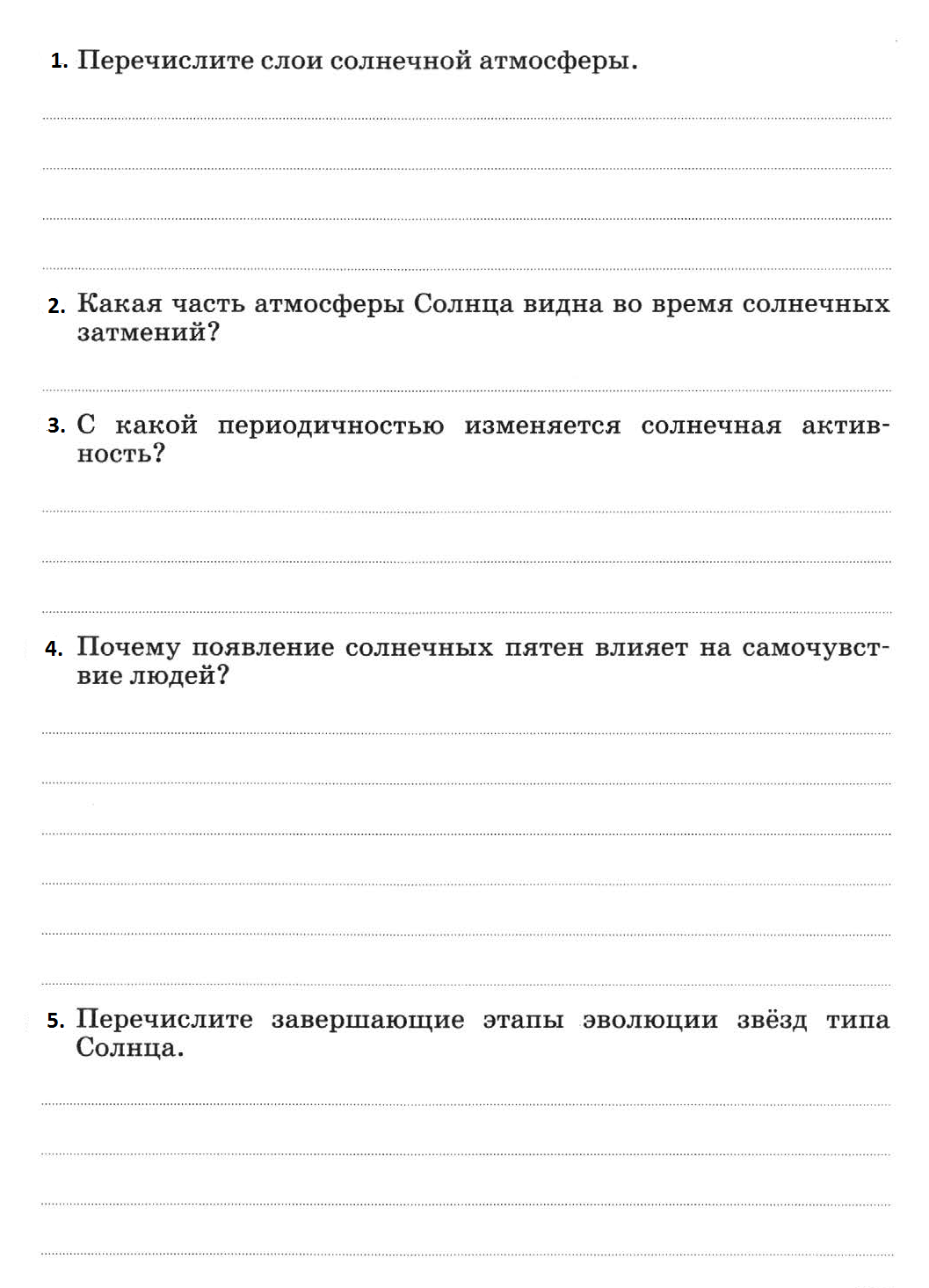 